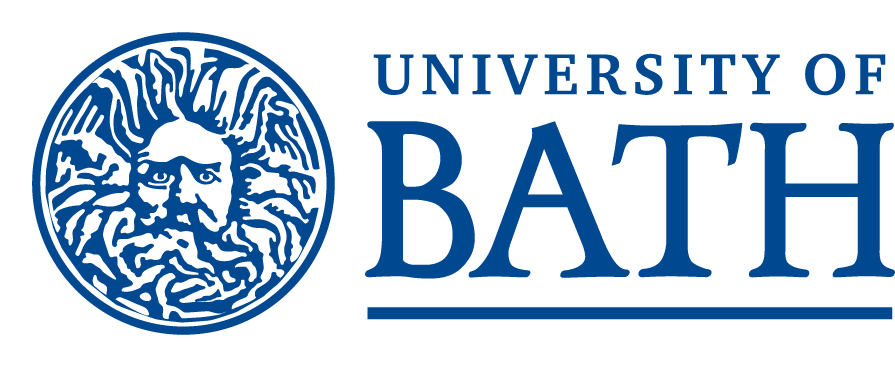 Validation of a Fatmax Protocol Consent FormResearchersMr Oliver Chrzanowski-Smith	Email: O.J.Chrzanowski-Smith      Tel: 01225 384654Dr Javier Gonzalez			Email: J.T.Gonzalez@bath.ac.uk		         Please initial box1.	I confirm that I have read and understand the information sheet dated	 5th March 2017 (Version 4) for the above study and have had the opportunity to ask questions.2.	I understand that my participation is voluntary and that I am free to withdraw at any time during the study period and within one month of completing the study, without giving any reason and without my legal rights being affected3.	I agree that my data may be stored for up to 5 years and used until all analysis for this study is complete.4.    I understand that I have the right to access my data at any time, upon request.5. 	I agree / do not agree for my contact details to be kept by the research team in case they would like to invite me to a follow-up session / study (please cross out as appropriate  and initial box)6.	I agree to take part in the above study.1 copy for participant; 1 copy for researcherNameDateSignatureName of person taking consent
(if different from researcher)DateSignatureResearcherDateSignature